Publicado en Madrid el 17/09/2018 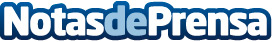 ‘Las aventuras de Blanca’, de Lucas Frost, viene cargado de fantasíaLa nueva saga de cuentos fantásticos promete no dejar a nadie indiferenteDatos de contacto:Editorial FalsariaNota de prensa publicada en: https://www.notasdeprensa.es/las-aventuras-de-blanca-de-lucas-frost-viene_1 Categorias: Literatura Madrid http://www.notasdeprensa.es